ЗАБАЙКАЛЬСКИЙ КРАЕВОЙ СОЮЗ  ОРГАНИЗАЦИЙ ПРОФСОЮЗОВ«ФЕДЕРАЦИЯ ПРОФСОЮЗОВ ЗАБАЙКАЛЬЯ»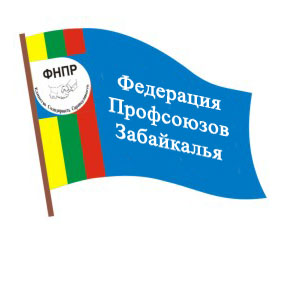 ПРЕДСЕДАТЕЛЬe-mail: profchita1@yandex.ru						  672000,   г.  Чита,   ул. Ленина, 90http:// www.prof-chita.ru							  Тел/факс:  (302-2) 32-33-58      Руководителям членских организацийУважаемые коллеги!Федерация профсоюзов Забайкалья 09 февраля 2018г. направила письмо в адрес заместителя председателя Правительства Забайкальского края по социальным вопросам, Координатора Забайкальской краевой трёхсторонней комиссии по   регулированию социально-трудовых отношений А.Г.Ванчиковой о несоблюдении отдельными муниципальными образованиями и исполнительными органами государственной власти Забайкальского края  ст.35.1 Трудового кодекса РФ, ст.ст. 5, 9 Закона Забайкальского края от 11 февраля 2009г. №128-ЗЗК «О территориальных трехсторонних комиссиях по регулированию социально-трудовых отношений в Забайкальском крае». На основании вышеизложенного, в адрес руководителей исполнительных органов государственной власти и руководителей исполнительно-распорядительных органов муниципальных районов (городских округов) Забайкальского края за подписью А.Г.Ванчиковой направлены разъяснительные письма о соблюдении действующего законодательства (прилагаются).Просим довести данную информацию до первичных профсоюзных организаций Вашей отрасли.Приложение: на 4л., в 1 экз. 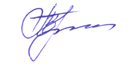   З.В. Прохороваисп. Семина И.В.,тел. 35-37-4016 марта 2018 года                                                                                                                                                                                                                                                                                                          № 147